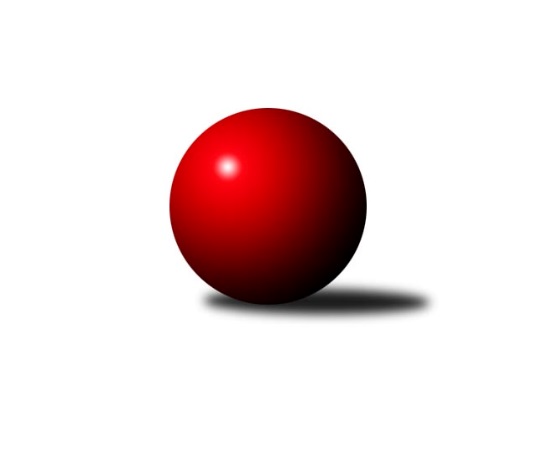 Č.10Ročník 2022/2023	3.12.2022Nejlepšího výkonu v tomto kole: 1739 dosáhlo družstvo: TJ Sokol Duchcov COkresní přebor - skupina A 2022/2023Výsledky 10. kolaSouhrnný přehled výsledků:TJ Elektrárny Kadaň C	- Sokol Spořice B	5:1	1686:1560	5.0:3.0	1.12.TJ KK Louny B	- KK Hvězda Trnovany	1:5	1631:1698	4.0:4.0	2.12.SKK Bílina B	- TJ VTŽ Chomutov B	5:1	1568:1504	6.0:2.0	2.12.TJ Sokol Duchcov C	- TJ Slovan Vejprty	4:2	1739:1636	5.0:3.0	2.12.TJ Lokomotiva Žatec B	- TJ Sokol Údlice B	5:1	1630:1586	4.0:4.0	3.12.Tabulka družstev:	1.	TJ Sokol Duchcov C	10	8	0	2	38.5 : 21.5 	44.5 : 35.5 	 1628	16	2.	TJ Lokomotiva Žatec B	9	7	1	1	37.0 : 17.0 	43.0 : 29.0 	 1624	15	3.	KK Hvězda Trnovany	9	6	1	2	36.5 : 17.5 	40.0 : 32.0 	 1667	13	4.	TJ Sokol Údlice B	9	6	0	3	34.5 : 19.5 	47.5 : 24.5 	 1629	12	5.	TJ Slovan Vejprty	9	5	1	3	30.5 : 23.5 	38.0 : 34.0 	 1594	11	6.	TJ Sokol Údlice C	9	5	0	4	29.5 : 24.5 	36.5 : 35.5 	 1498	10	7.	TJ VTŽ Chomutov B	9	3	0	6	19.0 : 35.0 	29.5 : 42.5 	 1574	6	8.	SKK Bílina B	9	2	1	6	22.0 : 32.0 	32.5 : 39.5 	 1451	5	9.	TJ Elektrárny Kadaň C	9	2	1	6	21.5 : 32.5 	33.5 : 38.5 	 1570	5	10.	Sokol Spořice B	9	2	1	6	20.0 : 34.0 	32.5 : 39.5 	 1541	5	11.	TJ KK Louny B	9	1	0	8	11.0 : 43.0 	22.5 : 49.5 	 1474	2Podrobné výsledky kola:	 TJ Elektrárny Kadaň C	1686	5:1	1560	Sokol Spořice B	Lada Strnadová	 	 234 	 204 		438 	 2:0 	 359 	 	166 	 193		Milan Mestek	Pavel Nocar ml.	 	 215 	 202 		417 	 2:0 	 367 	 	183 	 184		Petr Vokálek	Jan Zach	 	 222 	 199 		421 	 0:2 	 463 	 	247 	 216		Milan Černý	Jaroslav Seifert	 	 195 	 215 		410 	 1:1 	 371 	 	196 	 175		Jiřina Kařízkovározhodčí: Václav MichajlovičNejlepší výkon utkání: 463 - Milan Černý	 TJ KK Louny B	1631	1:5	1698	KK Hvězda Trnovany	Andrea Pfeiferová	 	 174 	 198 		372 	 0:2 	 420 	 	184 	 236		Vladislav Jedlička	Miroslav Sodomka	 	 208 	 223 		431 	 2:0 	 411 	 	199 	 212		Ondřej Koblih	Jana Salačová	 	 219 	 198 		417 	 1:1 	 441 	 	218 	 223		Štěpán Kandl	Milan Bašta	 	 194 	 217 		411 	 1:1 	 426 	 	193 	 233		Pavel Jedličkarozhodčí: Miroslav SodomkaNejlepší výkon utkání: 441 - Štěpán Kandl	 SKK Bílina B	1568	5:1	1504	TJ VTŽ Chomutov B	Roman Moucha	 	 216 	 194 		410 	 1:1 	 454 	 	196 	 258		Zbyněk Vytiska	Jana Černíková	 	 193 	 197 		390 	 2:0 	 345 	 	179 	 166		Milan Šmejkal	Jiří Perkner	 	 202 	 192 		394 	 2:0 	 376 	 	187 	 189		Rudolf Tesařík	Miroslav Šaněk	 	 165 	 209 		374 	 1:1 	 329 	 	184 	 145		Filip Prokešrozhodčí: Pavlína ČerníkováNejlepší výkon utkání: 454 - Zbyněk Vytiska	 TJ Sokol Duchcov C	1739	4:2	1636	TJ Slovan Vejprty	Josef Otta st.	 	 219 	 197 		416 	 1:1 	 424 	 	214 	 210		Josef Malár	Miroslava Zemánková	 	 200 	 215 		415 	 0:2 	 430 	 	204 	 226		Bohuslav Hoffman	Miroslava Žáková	 	 208 	 206 		414 	 2:0 	 336 	 	186 	 150		Milan Lanzendörfer	Jiří Müller	 	 248 	 246 		494 	 2:0 	 446 	 	241 	 205		Josef Hudecrozhodčí: Jan EndrštNejlepší výkon utkání: 494 - Jiří Müller	 TJ Lokomotiva Žatec B	1630	5:1	1586	TJ Sokol Údlice B	Pavel Vacinek	 	 219 	 195 		414 	 1:1 	 405 	 	204 	 201		Jan Hák	Petr Teinzer	 	 200 	 204 		404 	 1:1 	 388 	 	212 	 176		Jaroslav Hodinář	Jan Čermák	 	 196 	 216 		412 	 2:0 	 379 	 	193 	 186		Antonín Šulc	Pavla Vacinková	 	 172 	 228 		400 	 0:2 	 414 	 	184 	 230		Michal Šlajchrtrozhodčí: Pavel VacinekNejlepšího výkonu v tomto utkání: 414 kuželek dosáhli: Pavel Vacinek, Michal ŠlajchrtPořadí jednotlivců:	jméno hráče	družstvo	celkem	plné	dorážka	chyby	poměr kuž.	Maximum	1.	Jan Čermák 	TJ Lokomotiva Žatec B	445.83	306.1	139.7	7.7	3/4	(477)	2.	Zbyněk Vytiska 	TJ VTŽ Chomutov B	437.50	301.1	136.4	7.4	5/5	(487)	3.	Martin Bergerhof 	KK Hvězda Trnovany	435.25	293.8	141.5	4.3	4/6	(442)	4.	Pavel Jedlička 	KK Hvězda Trnovany	434.25	299.5	134.8	7.1	4/6	(457)	5.	Jiří Müller 	TJ Sokol Duchcov C	433.54	300.3	133.3	5.7	4/4	(494)	6.	Lada Strnadová 	TJ Elektrárny Kadaň C	430.87	289.5	141.4	4.5	5/6	(461)	7.	Vladislav Jedlička 	KK Hvězda Trnovany	421.33	293.0	128.3	7.5	5/6	(451)	8.	Josef Hudec 	TJ Slovan Vejprty	420.29	296.1	124.2	7.3	7/7	(453)	9.	Roman Exner 	TJ Sokol Duchcov C	420.00	295.9	124.1	10.3	3/4	(461)	10.	Miroslava Žáková 	TJ Sokol Duchcov C	419.33	293.3	126.0	6.7	3/4	(429)	11.	Pavel Vacinek 	TJ Lokomotiva Žatec B	418.54	289.9	128.6	8.5	4/4	(441)	12.	Milan Černý 	Sokol Spořice B	417.00	290.1	126.9	7.5	4/5	(463)	13.	Štěpán Kandl 	KK Hvězda Trnovany	416.63	295.1	121.5	8.4	4/6	(441)	14.	Blažej Kašný 	TJ Sokol Údlice C	416.00	289.0	127.0	8.1	5/5	(456)	15.	Jaroslav Hodinář 	TJ Sokol Údlice B	414.50	290.5	124.1	9.5	5/6	(444)	16.	Lenka Nováková 	TJ VTŽ Chomutov B	414.50	294.9	119.6	6.1	4/5	(430)	17.	Miroslav Sodomka 	TJ KK Louny B	413.53	287.3	126.2	6.2	3/4	(444)	18.	Jan Hák 	TJ Sokol Údlice B	411.79	291.3	120.5	6.5	6/6	(429)	19.	Petr Petřík 	KK Hvězda Trnovany	406.42	289.0	117.4	7.5	4/6	(418)	20.	Karel Nudčenko 	TJ Sokol Údlice C	399.42	269.9	129.5	9.4	4/5	(437)	21.	Pavel Nocar  ml.	TJ Elektrárny Kadaň C	399.31	287.1	112.2	10.1	4/6	(431)	22.	Jan Zach 	TJ Elektrárny Kadaň C	398.60	282.3	116.3	12.3	5/6	(431)	23.	Jaroslav Seifert 	TJ Elektrárny Kadaň C	398.17	283.6	114.5	8.3	6/6	(421)	24.	Pavla Vacinková 	TJ Lokomotiva Žatec B	397.72	282.8	114.9	11.6	3/4	(410)	25.	Jiřina Kařízková 	Sokol Spořice B	397.69	277.6	120.1	8.1	4/5	(445)	26.	Antonín Šulc 	TJ Sokol Údlice B	393.40	274.2	119.2	11.6	5/6	(447)	27.	Milan Lanzendörfer 	TJ Slovan Vejprty	393.13	273.5	119.7	9.7	5/7	(437)	28.	Josef Malár 	TJ Slovan Vejprty	392.93	270.7	122.2	9.0	7/7	(424)	29.	Michal Šlajchrt 	TJ Sokol Údlice B	392.80	286.6	106.2	11.0	5/6	(414)	30.	Roman Moucha 	SKK Bílina B	390.92	277.3	113.6	7.9	4/5	(431)	31.	Milan Bašta 	TJ KK Louny B	390.81	279.4	111.4	9.8	4/4	(430)	32.	Josef Otta  st.	TJ Sokol Duchcov C	388.96	288.1	100.9	12.8	4/4	(468)	33.	Petr Teinzer 	TJ Lokomotiva Žatec B	386.71	284.4	102.3	11.9	4/4	(417)	34.	Ondřej Koblih 	KK Hvězda Trnovany	386.25	282.5	103.8	13.3	4/6	(411)	35.	Bohuslav Hoffman 	TJ Slovan Vejprty	384.80	277.0	107.8	14.4	5/7	(430)	36.	Rudolf Tesařík 	TJ VTŽ Chomutov B	380.92	276.0	104.9	10.5	4/5	(412)	37.	Milan Mestek 	Sokol Spořice B	380.42	273.3	107.2	11.9	4/5	(406)	38.	Veronika Šílová 	SKK Bílina B	379.87	276.5	103.4	13.3	5/5	(431)	39.	Petr Vokálek 	Sokol Spořice B	375.20	266.4	108.8	12.6	5/5	(382)	40.	Miroslava Zemánková 	TJ Sokol Duchcov C	372.05	268.1	103.9	11.5	3/4	(415)	41.	Jana Salačová 	TJ KK Louny B	356.63	253.5	103.2	12.6	4/4	(417)	42.	Milan Šmejkal 	TJ VTŽ Chomutov B	354.00	265.1	88.9	16.2	4/5	(377)	43.	Radek Mihal 	TJ Sokol Údlice C	351.88	252.3	99.6	14.0	4/5	(357)	44.	Andrea Pfeiferová 	TJ KK Louny B	347.33	248.1	99.2	15.7	3/4	(380)	45.	Martina Drahošová 	TJ KK Louny B	343.29	254.8	88.5	17.6	4/4	(380)	46.	Miriam Nocarová 	TJ Elektrárny Kadaň C	339.67	239.3	100.4	14.9	5/6	(407)	47.	Jiří Suchánek 	TJ Sokol Údlice C	317.10	230.8	86.3	18.1	5/5	(345)	48.	Ladislav Kandr 	SKK Bílina B	279.50	202.5	77.0	24.3	4/5	(284)		Josef Otta  ml.	TJ Sokol Duchcov C	422.00	295.0	127.0	11.5	1/4	(428)		Eduard Houdek 	TJ Sokol Údlice B	419.67	296.1	123.6	9.1	3/6	(449)		Jitka Jindrová 	Sokol Spořice B	412.50	293.8	118.8	8.5	2/5	(445)		Jaroslava Paganiková 	TJ Sokol Údlice C	412.50	294.0	118.5	6.9	2/5	(442)		Jindřich Šebelík 	TJ Sokol Údlice B	407.75	293.0	114.8	10.3	2/6	(419)		Johan Hablawetz 	TJ Slovan Vejprty	397.50	281.3	116.3	10.3	4/7	(428)		Jiří Perkner 	SKK Bílina B	392.33	281.8	110.6	11.0	3/5	(420)		František Pfeifer 	TJ KK Louny B	386.00	285.0	101.0	17.0	1/4	(389)		Miroslav Farkaš 	TJ Slovan Vejprty	381.00	293.0	88.0	17.0	1/7	(381)		Miroslav Šaněk 	SKK Bílina B	373.67	262.1	111.6	10.5	3/5	(409)		Filip Prokeš 	TJ VTŽ Chomutov B	372.67	266.3	106.3	12.6	3/5	(430)		Veronika Rajtmajerová 	TJ Lokomotiva Žatec B	372.50	283.0	89.5	19.5	2/4	(412)		Václav Šulc 	TJ Sokol Údlice B	372.00	265.0	107.0	11.0	1/6	(372)		Stanislav Novák 	TJ VTŽ Chomutov B	370.83	260.3	110.5	10.8	2/5	(389)		Jana Černíková 	SKK Bílina B	369.40	274.9	94.5	15.3	2/5	(390)		Tomáš Pičkár 	TJ Sokol Údlice C	364.50	272.5	92.0	19.5	1/5	(381)		Milada Pšeničková 	Sokol Spořice B	360.00	260.3	99.7	12.8	3/5	(364)		Milan Daniš 	TJ Sokol Údlice C	356.83	261.5	95.3	11.3	2/5	(398)		Boleslava Slunéčková 	Sokol Spořice B	329.50	245.3	84.3	18.3	2/5	(363)Sportovně technické informace:Starty náhradníků:registrační číslo	jméno a příjmení 	datum startu 	družstvo	číslo startu
Hráči dopsaní na soupisku:registrační číslo	jméno a příjmení 	datum startu 	družstvo	Program dalšího kola:11. kolo9.12.2022	pá	18:00	KK Hvězda Trnovany - TJ Lokomotiva Žatec B	10.12.2022	so	9:00	TJ Slovan Vejprty - SKK Bílina B	10.12.2022	so	9:00	TJ VTŽ Chomutov B - TJ Elektrárny Kadaň C				-- volný los -- - TJ Sokol Duchcov C	10.12.2022	so	14:00	Sokol Spořice B - TJ KK Louny B	10.12.2022	so	14:30	TJ Sokol Údlice B - TJ Sokol Údlice C	Nejlepší šestka kola - absolutněNejlepší šestka kola - absolutněNejlepší šestka kola - absolutněNejlepší šestka kola - absolutněNejlepší šestka kola - dle průměru kuželenNejlepší šestka kola - dle průměru kuželenNejlepší šestka kola - dle průměru kuželenNejlepší šestka kola - dle průměru kuželenNejlepší šestka kola - dle průměru kuželenPočetJménoNázev týmuVýkonPočetJménoNázev týmuPrůměr (%)Výkon5xJiří MüllerDuchcov C4945xZbyněk VytiskaChomutov B121.44541xMilan ČernýSpořice B4633xJiří MüllerDuchcov C118.494945xZbyněk VytiskaChomutov B4541xMilan ČernýSpořice B114.324635xJosef HudecVejprty4461xRoman MouchaBílina B109.634101xŠtěpán KandlTrnovany4411xŠtěpán KandlTrnovany109.014415xLada StrnadováEl. Kadaň C4384xLada StrnadováEl. Kadaň C108.15438